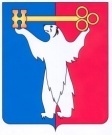 АДМИНИСТРАЦИЯ ГОРОДА НОРИЛЬСКАКРАСНОЯРСКОГО КРАЯРАСПОРЯЖЕНИЕОб изъятии земельного участка для муниципальных нуждНа основании решения общего собрания собственников помещений в многоквартирном доме № 1, расположенном на улице Надеждинская в районе Кайеркан города Норильска (далее – Многоквартирный дом) (протокол №3/2021 от 13.07.2021) о досрочном изъятии земельного участка с кадастровым номером 24:55:0602002:162 в связи с признанием распоряжением Администрации города Норильска от 21.06.2021 № 2966 расположенного на нем Многоквартирного  дома аварийным и подлежащим сносу (заключение межведомственной комиссии по вопросам признания помещения жилым помещением, пригодным (непригодным) для проживания и многоквартирного дома аварийным и подлежащим сносу или реконструкции на территории муниципального образования город Норильск № 3-МВК/З от 10.06.2021), руководствуясь статьей 279 Гражданского кодекса РФ, статьями 56.2, 56.6 Земельного кодекса РФ, пунктами 10, 12 статьи 32 Жилищного кодекса Российской Федерации, Положением о переселении граждан из непригодных жилых помещений муниципального жилищного фонда муниципального образования город Норильск и обеспечении жилищных прав собственников жилых помещений, расположенных в многоквартирных домах, признанных в установленном порядке аварийными и подлежащими сносу или реконструкции, утвержденным решением Норильского городского Совета депутатов Красноярского края от 03.04.2012 № 2/4-21,1. Изъять земельный участок с кадастровым номером 24:55:0602002:162, расположенный по адресу: Красноярский край, г. Норильск, ул. Надеждинская, д. 1, на котором расположен Многоквартирный дом, признанный аварийным и подлежащим сносу, для муниципальных нужд.2. Изъять жилые помещения, расположенные в Многоквартирном доме, за исключением жилых помещений, принадлежащих на праве собственности муниципальному образованию, указанные в приложении № 1 к настоящему распоряжению.3. Управлению городского хозяйства Администрации города Норильска:3.1.  в течение десяти дней с даты утверждения настоящего распоряжения направить его копию в Межмуниципальный Норильский отдел Управления Федеральной службы государственной регистрации, кадастра и картографии по Красноярскому краю; 3.2. в течение десяти дней с даты утверждения настоящего распоряжения направить его копию собственникам изымаемых помещений, указанных в приложении № 1 к настоящему распоряжению, письмом с уведомлением о вручении по почтовым адресам, указанным в заявлениях об учете прав на недвижимость, либо в случае отсутствия указанных адресов по почтовым адресам, указанным в Едином государственном реестре недвижимости, а при отсутствии указанных адресов по почтовым адресам собственников изымаемых помещений, указанным в государственном кадастре недвижимости;3.3. в течение десяти дней с даты утверждения настоящего распоряжения направить его копию в управляющую организацию, обслуживающую Многоквартирный дом.3.4. не позднее пятнадцати дней с даты утверждения настоящего распоряжения разместить в государственной информационной системе жилищно-коммунального хозяйства сведения об изъятии для муниципальных нужд земельного участка с кадастровым номером 24:55:0602002:162, расположенный по адресу: Красноярский край, г. Норильск, ул. Надеждинская, д. 1, на котором расположен Многоквартирный дом. 4. 	Управлению жилищного фонда Администрации города Норильска обеспечить жилищные права правообладателей изымаемых помещений, указанных в приложении № 1 к настоящему распоряжению, в порядке, установленном Положением о переселении граждан из непригодных жилых помещений муниципального жилищного фонда муниципального образования город Норильск и обеспечении жилищных прав собственников жилых помещений, расположенных в многоквартирных домах, признанных в установленном порядке аварийными и подлежащими сносу или реконструкции, утвержденным решением Норильского городского Совета депутатов Красноярского края от 03.04.2012 № 2/4-21.5. Контроль исполнения пункта 4 настоящего распоряжения возложить на заместителя Главы города Норильска по земельно-имущественным отношениям                                                                  и развитию предпринимательства, контроль исполнения пункта 3 оставляю за собой.6. Опубликовать настоящее распоряжение в течение десяти дней со дня его утверждения в газете «Заполярная правда» и разместить его на официальном сайте муниципального образования город Норильск.Заместитель Главы города Норильска   по городскому хозяйству                                                                              К.В. КупреенкоПриложение № 1к распоряжению Администрации города Норильскаот 24.08.2021 г. № 4171ПЕРЕЧЕНЬжилых помещений, расположенных в многоквартирном доме № 1 на улице Надеждинская в районе Кайеркан города Норильска, подлежащих изъятию24.08.2021               г. Норильск  № _4171___________№п/пгородрайонулица№ дома№ жилого помещения1НорильскКайерканНадеждинская112НорильскКайерканНадеждинская133НорильскКайерканНадеждинская144НорильскКайерканНадеждинская155НорильскКайерканНадеждинская166НорильскКайерканНадеждинская187НорильскКайерканНадеждинская198НорильскКайерканНадеждинская1109НорильскКайерканНадеждинская11110НорильскКайерканНадеждинская11211НорильскКайерканНадеждинская11312НорильскКайерканНадеждинская11413НорильскКайерканНадеждинская11514НорильскКайерканНадеждинская11715НорильскКайерканНадеждинская11816НорильскКайерканНадеждинская11917НорильскКайерканНадеждинская12018НорильскКайерканНадеждинская12119НорильскКайерканНадеждинская12320НорильскКайерканНадеждинская12521НорильскКайерканНадеждинская12622НорильскКайерканНадеждинская12723НорильскКайерканНадеждинская12824НорильскКайерканНадеждинская12925НорильскКайерканНадеждинская13026НорильскКайерканНадеждинская13127НорильскКайерканНадеждинская13228НорильскКайерканНадеждинская13329НорильскКайерканНадеждинская13630НорильскКайерканНадеждинская13831НорильскКайерканНадеждинская13932НорильскКайерканНадеждинская14333НорильскКайерканНадеждинская14434НорильскКайерканНадеждинская14635НорильскКайерканНадеждинская14736НорильскКайерканНадеждинская14837НорильскКайерканНадеждинская14938НорильскКайерканНадеждинская15139НорильскКайерканНадеждинская15240НорильскКайерканНадеждинская15341НорильскКайерканНадеждинская15442НорильскКайерканНадеждинская15543НорильскКайерканНадеждинская15744НорильскКайерканНадеждинская15945НорильскКайерканНадеждинская16146НорильскКайерканНадеждинская16247НорильскКайерканНадеждинская16348НорильскКайерканНадеждинская16649НорильскКайерканНадеждинская16750НорильскКайерканНадеждинская16851НорильскКайерканНадеждинская16952НорильскКайерканНадеждинская17153НорильскКайерканНадеждинская17254НорильскКайерканНадеждинская17355НорильскКайерканНадеждинская17656НорильскКайерканНадеждинская17757НорильскКайерканНадеждинская17958НорильскКайерканНадеждинская18059НорильскКайерканНадеждинская18160НорильскКайерканНадеждинская18261НорильскКайерканНадеждинская18362НорильскКайерканНадеждинская18463НорильскКайерканНадеждинская186